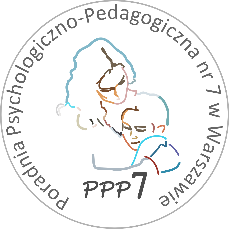 Poradnia Psychologiczno-Pedagogiczna Nr 7		02-524 Warszawa, ul. Narbutta 65/71 22 849 99 98, 849 98 03www.ppp7.pl, poradnia @ppp7.plTERAPIA MIOFUNKCJONALNAwg Anity KittelInformujemy, że od września 2023 r. rozpoczynają się zajęcia logopedyczne – terapia miofunkcjonalna dla uczniów szkół podstawowych.Zaburzenie miofunkcjonalne to zaburzenie czynności mięśni ustno-twarzowych i mięśni żujących. Charakteryzuje się dystonią połykania czyli niewyrównanym napięciem mięśni podczas połykania oraz zaburzeniami w obszarze całego ciała.Terapia miofunkcjonalna polega na zastosowaniu kompleksowego i ustrukturyzowanego programu wg A. Kittel skupiającego się na wypracowaniu prawidłowych wzorców warg i języka w pozycji spoczynkowej, a także na prawidłowym połykaniu. Pracę terapeutyczną prowadzi się w oparciu o Bloki ćwiczeń. Celem zajęć jest skuteczna terapia seplenienia przyzębowego, międzyzębowego oraz bocznego uwarunkowanego zaburzeniami miofunkcjonalnymi.Zajęcia prowadzone są indywidualnie, w bloku 45 minutowym, jeden raz w tygodniu. Obejmują cykl spotkań przez okres jednego semestru szkolnego.Osoba prowadząca: Julita Mokiejewskatermin: piątek  9.30-10.15                           10.30-11:15                           11:30-12:15Zgłoszenia i kwalifikacje na zajęcia odbywają się u prowadzącej.